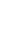 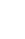 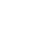 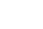 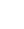 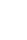 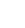 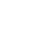 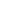 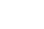 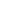 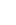 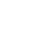 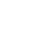 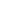 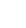 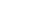 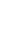 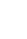 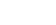 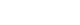 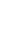 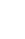 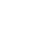 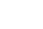 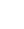 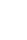 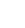 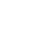 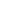 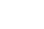 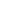 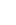 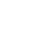 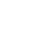 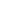 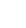 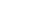 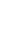 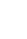 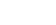 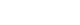 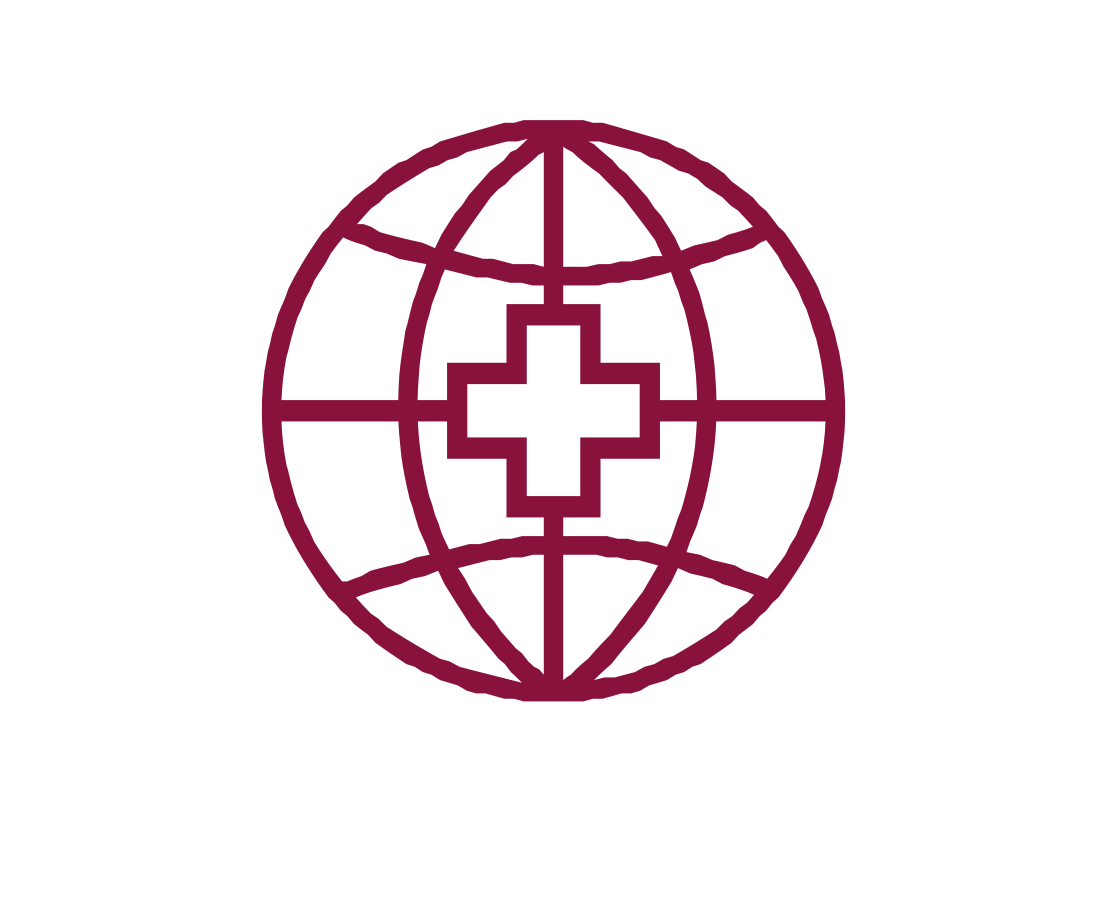 This is my Health & Wellbeing PassportMy name is:If I have to go to hospital this book needs to go with me. It gives hospital staff important information about me.A copy should be put in my notes.Insert photo here (optional)Please return this to me.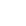 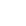 A traffic light system is used as shown below:Very important information you MUST know about me. For example, allergies, communication needs, medical equipment sizes or challenging behaviours which may cause a risk.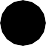 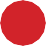 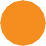 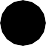 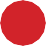 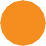 PAGES 3 - 5Important information about my daily life. How I express myself, any specific dietary needs or personal hygiene needs I may have.PAGES 6 - 8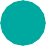 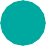 Information about my likes, dislikes and comfort issues. For example favourite toys, music and movies. Also things that might calm me if I become distressed.PAGE 92	Health Passport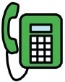 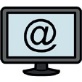 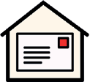 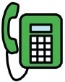 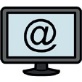 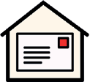 Health Passport	3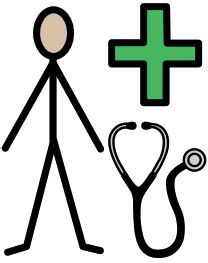 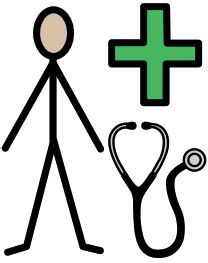 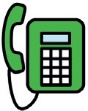 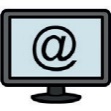 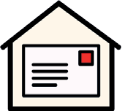 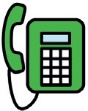 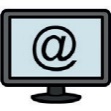 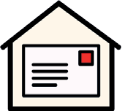 4	Health PassportCommunication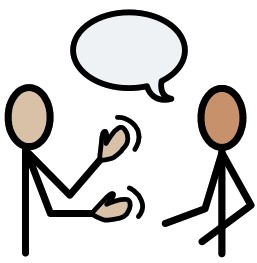 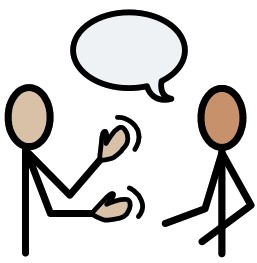 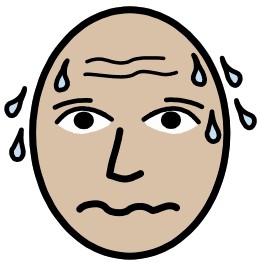 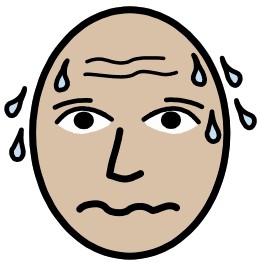 Health Passport	5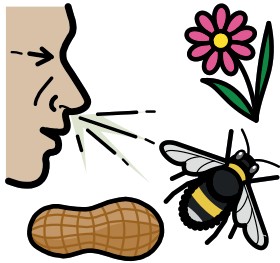 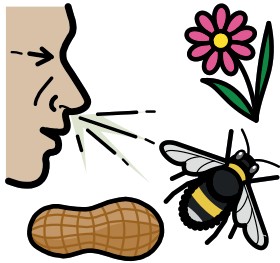 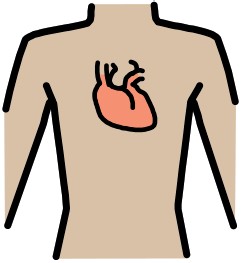 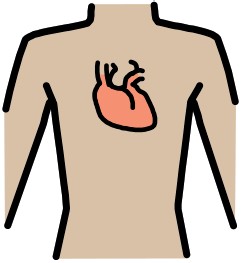 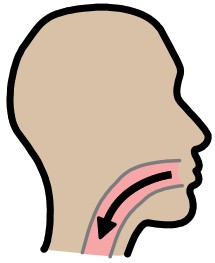 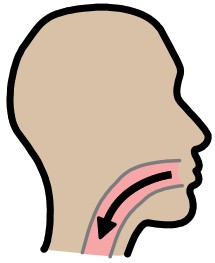 6	Health Passport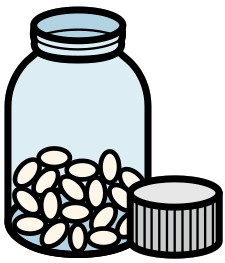 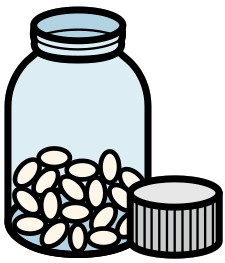 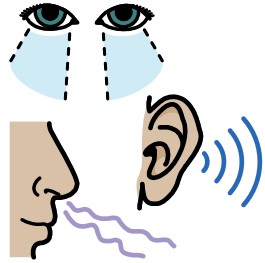 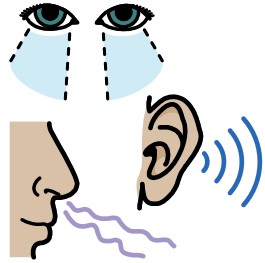 Health Passport	7My medical past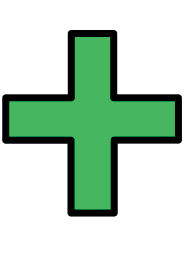 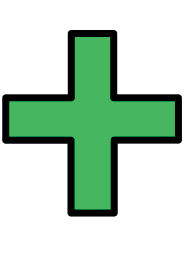 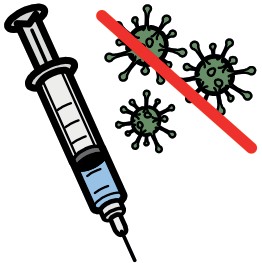 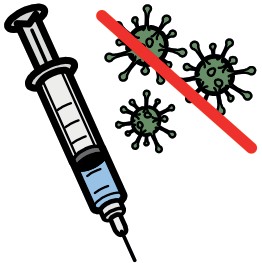 8	Health Passport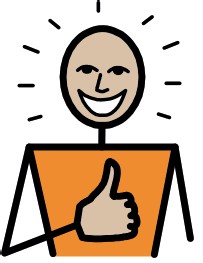 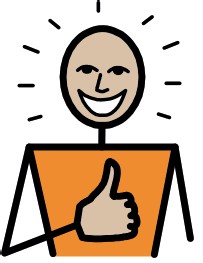 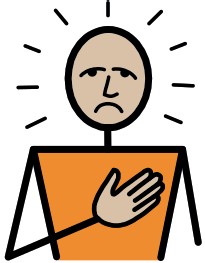 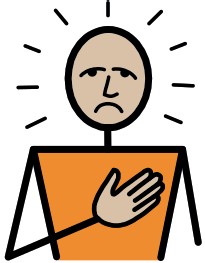 Health Passport	910	Health PassportUseful links:https://localofferwirral.org/ https://thepositivitree.com/ https://wired.me.uk/ https://www.mymind.org.ukhttps://www.nhs.uk/conditions/learning- disabilities/going-into-hospital/https://www.mencap.org.uk/https://www.cwp.nhs.uk/services-and- locations/services/wirral-community-learning- disability-service/https://www.wuth.nhs.uk/our-departments/ a-z-of-departments/learning-disability-and- autism-team/Health Passport	11